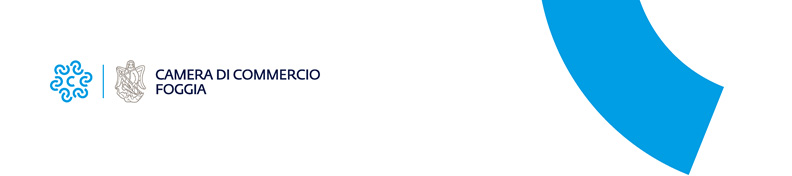 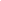 DOMANDA DI ANNOTAZIONE(articolo 4 della legge 12 febbraio 1955,n. 77,e successive modificazioni)Al Presidente della Camera di commercio industria artigianato agricolturadiFOGGIAIl sottoscritto_________________________________________________________________nato a _______________________________________(______) il _____/_______/_________residente in___________________________________(______)  c.a.p____________________via/p.za_________________________________________________________n°____________n° telefono______________________________________ n° fax_________________________indirizzo email__________________________ codice fiscale ________________________in qualità di legale rappresentante della società (carica)_________________________________denominazione o ragione sociale___________________________________________________con sede in ____________________________________________________________________                                                                   PREMESSOche sono stati protestati i seguenti titoli a firma dell'istante:Titolo____________________________importo______________scadenza________________ufficiale levatore_______________________________________________________________Titolo____________________________importo______________scadenza________________ufficiale levatore_______________________________________________________________Titolo____________________________importo______________scadenza________________ufficiale levatore_______________________________________________________________Titolo____________________________importo______________scadenza________________ufficiale levatore_______________________________________________________________che in data _______________________________ il sottoscritto ha adempiuto al pagamento delle somme recate dai predetti titoli, unitamente agli interessi maturati come dovuti e alle spese per il protesto, come si evince dagli allegati                                                                          CHIEDEin accoglimento della presente istanza, che venga effettuata nel registro informatico dei protesti   l'annotazione dell'avvenuto pagamento del/i titolo/i di cui in premessaData...........................................               Firma richiedente...........................................................DOCUMENTAZIONE ALLEGATA:N°______________ TITOLON°_______________ quietanza di pagamento rilasciata dal beneficiario dell'importo facciale del titolo unitamente al pagamento delle spese ed interessi maturati riguardanti il protesto. La quietanza attestante il pagamento deve essere prodotta in originale o in copia conforme (non in semplice fotocopia) unitamente a copia del documento di identità del firmatario ed, eventualmente, di titoli/documenti che attestino il potere di firma del sottoscrittore per conto di società creditrice.copia del documento del richiedente diritti di segreteria di € 8,00 per ogni titolo protestato da pagare tramite avviso di pagamento PagoPa o direttamente agli sportelli della CCIAA Informativa in materia di trattamento dei dati personali nell’ambito della procedura di annotazione nel registro nazionale dei protesti(Artt. 12, 13 e 14 del Regolamento UE 2016/679 – GDPR)Con questo documento, la Camera di Commercio, Industria, Artigianato e Agricoltura di Foggia (di seguito, anche più semplicemente, “la Camera di Commercio” o “la CCIAA”) intende fornirle le informazioni previste dagli artt. 13 e 14 del Regolamento (UE) 2016/679 (di seguito, “GDPR”), in merito al trattamento dei dati personali che la riguardano, nell’ambito della procedura in oggetto.1. Titolare del trattamentoTitolare del trattamento dei dati personali è la Camera di Commercio, Industria, Artigianato e Agricoltura di Foggia, avente sede in Foggia, Via Michele Protano, n.7, P.IVA 00837390715, CF 80002570713, tel. 0881-797111,                                fax 0881-797333, PEC:  cciaa@fg.legalmail.camcom.it , sito internet http://www.fg.camcom.gov.it/2. DPO – Data Protection Officer / RPD – Responsabile della Protezione dei DatiAl fine di tutelare al meglio i Suoi diritti e quelli degli altri individui di cui la Camera di Commercio di Foggia tratta i dati personali, nonché in ossequio al dettato normativo (art.37 del GDPR), il Titolare ha nominato un proprio DPO, Data Protection Officer (nella traduzione italiana RPD, Responsabile della protezione dei dati personali).I dati di contatto del DPO/RPD della Camera di Commercio di Foggia sono i seguenti:indirizzo di posta elettronica certificata rpd@fg.legalmail.camcom.it   indirizzo di posta elettronica ordinaria rpd@fg.camcom.it  recapito postale c/o Camera di Commercio di Foggia – Via Michele Protano, 7 – 71121 Foggia3. Finalità e base giuridica del trattamento I dati personali vengono trattati nell’ambito della procedura di annotazione del pagamento nel registro nazionale dei protesti dopo aver verificato la congruità della domanda e dei documenti allegati ai sensi dell’art.4 della Legge n.77/1955 e s.m.i.. La Camera di Commercio di Foggia svolge tali attività nell’ambito dei compiti e delle funzioni assegnate ai sensi della legge n. 580/1993 s.m.i.Per la finalità di cui sopra le basi giuridiche sono rappresentate, quindi, dalla necessità di adempiere ad un obbligo legale al quale è soggetto il titolare (art. 6, par.1, lett. c) del GDPR) e per l’esecuzione di un compito di interesse pubblico (art. 6, par.1, lett. e) del GDPR).4. Natura del conferimento dei dati e conseguenze dell’eventuale mancato conferimentoIl conferimento dei dati è obbligatorio, il mancato conferimento dei dati comporta l’impossibilità di dare seguito all’istanza di annotazione.  5. Modalità di trattamentoIl trattamento dei dati personali verrà effettuato mediante acquisizione dei documenti in forma elettronica e/o cartacea, con modalità informatiche e manuali che garantiscono la riservatezza e la sicurezza degli stessi. A tale scopo il trattamento dei dati è svolto applicando costantemente misure tecniche ed organizzative di sicurezza a presidio dei rischi di perdita, di usi illeciti o non corretti e di eventuali accessi non autorizzati. I dati saranno trattati da parte della Camera di Commercio di Foggia, e dal personale appositamente autorizzato, esclusivamente per le finalità richieste. Nessuna decisione che possa produrre effetti giuridici nei confronti dell’interessato sarà basata sul trattamento automatizzato dei dati che lo riguardano, né verranno effettuate attività di profilazione.6. Categorie di destinatariI dati personali sono trattati da soggetti preventivamente autorizzati dalla CCIAA, appositamente istruiti, formati e sensibilizzati al trattamento degli stessi (artt. 4.10, 29, 32.4, RGPD e art. 2-quaterdecies del Codice in materia di protezione dati personali).Per ragioni legate allo svolgimento delle attività previste al punto 3., i dati potranno, inoltre, essere comunicati ai seguenti soggetti: società che erogano servizi tecnico-informatici;società che svolgono servizi di gestione e manutenzione dei database del Titolare;altre Camere di Commercio italiane;ogni altro soggetto legittimato in funzione della normativa di settore.7. Trasferimento di dati verso paesi terziI Suoi dati personali non saranno trasferiti in Paesi terzi al di fuori dell'Unione Europea. 8. Periodo di conservazione I dati sono conservati per il periodo di tempo previsto dalle specifiche normative di riferimento. Il massimario di scarto delle Camere di Commercio prevede un periodo di conservazione di 5 (cinque) anni per le procedure relative al registro nazionale dei protesti. Trascorso tale periodo i dati saranno avviati allo scarto, nel rispetto della normativa vigente, salvo che non ne sia necessaria la conservazione per altre e diverse finalità previste per espressa previsione di legge.9. Diritti dell’interessato e forme di tutela Il Regolamento (UE) 2016/679 le riconosce, in qualità di Interessato, diversi diritti, che può esercitare contattando il Titolare o il DPO/RPD ai recapiti di cui ai parr. 1 e 2 della presente informativa.Tra i diritti esercitabili, purché ne ricorrano i presupposti di volta in volta previsti dalla normativa (in particolare, artt. 15 e seguenti del Regolamento) vi sono:il diritto di conoscere se la Camera di Commercio di Foggia ha in corso trattamenti di dati personali che la riguardano e, in tal caso, di avere accesso ai dati oggetto del trattamento e a tutte le informazioni a questo relative; il diritto alla rettifica dei dati personali inesatti che la riguardano e/o all’integrazione di quelli incompleti;il diritto alla cancellazione dei dati personali che la riguardano;il diritto alla limitazione del trattamento;il diritto di opporsi al trattamento;il diritto alla portabilità dei dati personali che la riguardano;il diritto di revocare il consenso in qualsiasi momento, senza che ciò pregiudichi la liceità del trattamento, basato sul consenso, effettuato prima della revoca.In ogni caso, ricorrendone i presupposti, Lei ha anche il diritto di presentare un formale Reclamo all’Autorità garante per la protezione dei dati personali, secondo le modalità che può reperire sul sito www.garanteprivacy.it .